Publicado en Sevilla el 01/07/2021 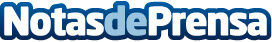 Oleoestepa lanza el primer aceite de oliva virgen extra en botella fabricada íntegramente con plástico reciclado Primera empresa en envasar aceite de oliva virgen extra en una botella R-PET 100%. Esta cooperativa también fue pionera en la implantación de técnicas productivas sostenibles con el medioambiente. El lanzamiento de esta nueva botella es el resultado de la apuesta decidida por la innovación de la cooperativa Oleoestepa desde sus iniciosDatos de contacto:Marian FonsecaAll For One Consultores de comunicación650 92 41 56Nota de prensa publicada en: https://www.notasdeprensa.es/oleoestepa-lanza-el-primer-aceite-de-oliva Categorias: Nacional Gastronomía Andalucia Ecología Industria Alimentaria Consumo http://www.notasdeprensa.es